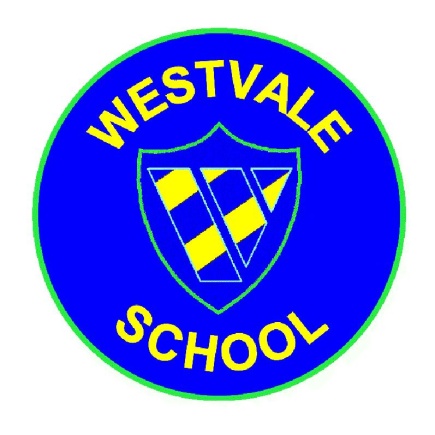        “Striving for Excellence, Caring for All”Headteacher: Mrs A Afflick (0151) 477 8470  Fax: (0151) 477 8471  westvale@knowsley.gov.uk     www.westvaleprimary.co.uk Our ref:  EF/HS        								          23rd March 2018Dear Parents/Carers, Following on from the information sent home last week regarding the skills your child needs to achieve their Early Learning Goal in Reading and Writing, as promised I am providing some information about some of the Number skills your child needs to achieve their Early Learning Goal in Mathematics. Please find attached a set of 1-20 number flashcards to be kept at home and practised with your child regularly. The flashcards can be used for lots of activities including:  Can your child recognise each number when shown at random? The numbers many children struggle with are 11, 12, 13 and 15. (Numbers 14, 16, 17, 18 and 19 are easier to name because children look at the last digit for a clue eg 14 ends in a 4). Once your child is able to say each number name, can they count out that many objects? (Any objects can be used – toys, sweets, stairs on the way up to bed etc). Once your child can match numbers to amounts, ask them to tell you:  the number that is 1 less than the one you show them (comes before the number)the number that is 1 more than the one you show them (comes after the number)Can your child put numbers 1-20 in the right order?Choose two one-digit numbers (1-9) and ask your child to add them together. Choose two one-digit numbers (1-9) and ask your child to subtract the smallest one from the largest one. We will be practising all these skills (and more!) in class between now and the end of Reception year so it is really important that your child is in school every day. Any practice you do at home will benefit your child’s skills and confidence in Maths activities. It is lovely to read comments on reading cards about the progress the children are making and how proud you are to hear them read independently. It’s a huge milestone in a child’s life!Please continue to encourage your child to record their news every weekend. The children enjoy hearing what everyone else has been up to and sharing their own news. Thank you for all your support in working in partnership with School. Miss Fealey (Reception teacher/Early Years Lead)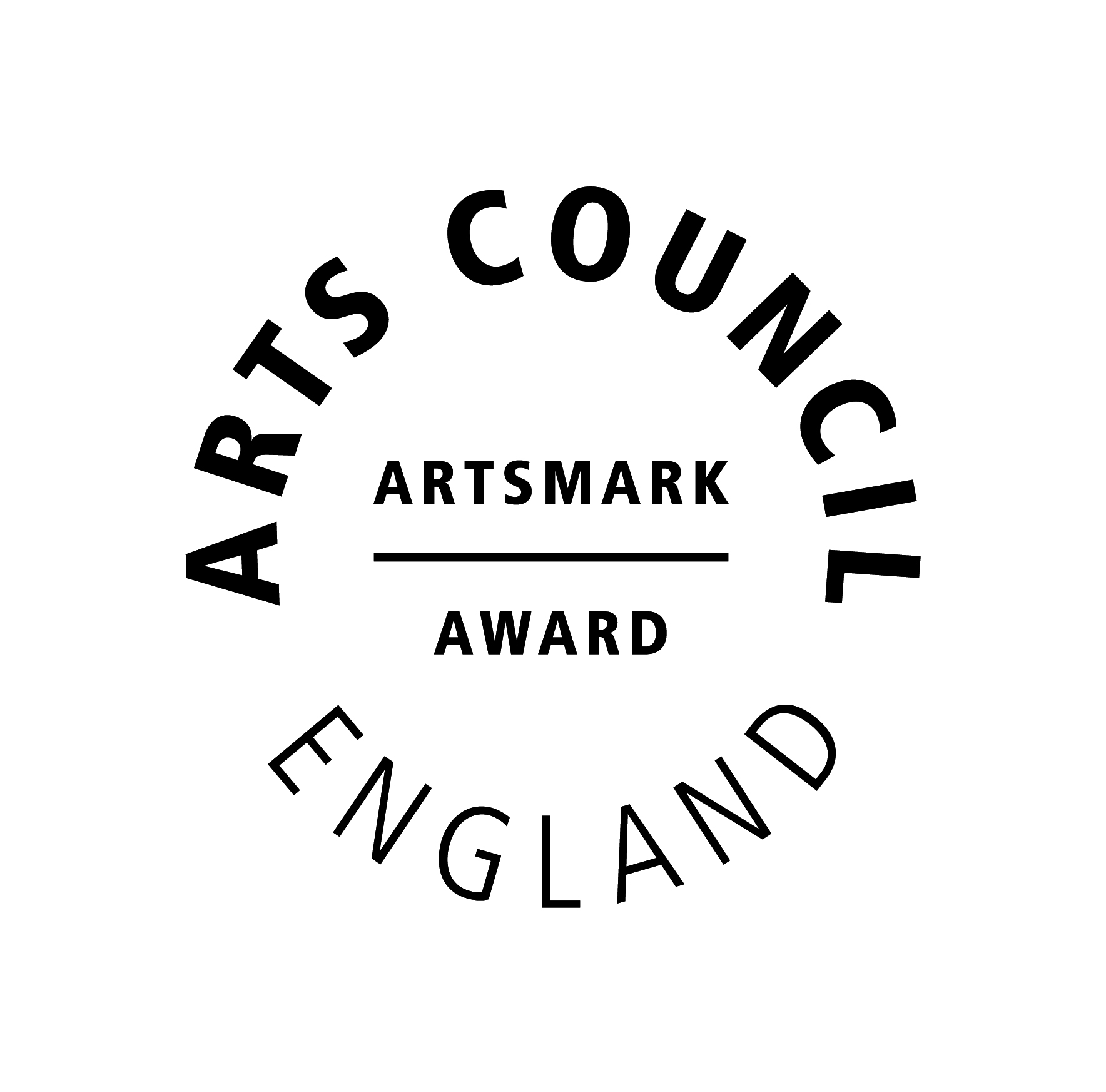 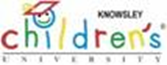 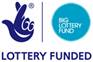 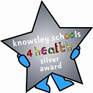 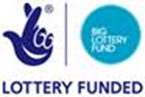 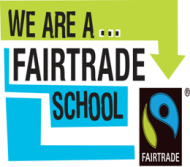 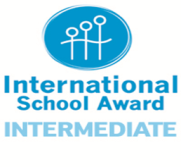 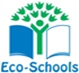 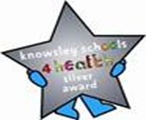 